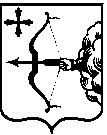 О внесении изменений в Указ Губернатора Кировской области 
от 02.03.2023 № 29 «О создании регионального штаба по вопросам реализации программы газификации жилищно-коммунального хозяйства, промышленных и иных организаций Кировской области 
на 2022 – 2031 годы»ПОСТАНОВЛЯЮ:Внести в состав регионального штаба по вопросам реализации программы газификации жилищно-коммунального хозяйства, промышленных и иных организаций Кировской области на 2022 – 2031 годы (далее – региональный штаб по газификации), утвержденный Указом Губернатора Кировской области от 02.03.2023 № 29 «О создании регионального штаба по вопросам реализации программы газификации жилищно-коммунального хозяйства, промышленных и иных организаций Кировской области на 2022 – 2031 годы», следующие изменения:Включить в состав регионального штаба по газификации следующих лиц:Исключить из состава регионального штаба по газификации Аминова И.К., Варакина В.Н., Вознесенскую Д.А., Глушкова Д.А., Зимирева А.В., Нестеровского А.А., Никонову М.Л., Политова А.М., Складанова К.Г.Настоящий Указ вступает в силу со дня его официального опубликования.ГубернаторКировской области    А.В. СоколовГУБЕРНАТОР  КИРОВСКОЙ  ОБЛАСТИУКАЗГУБЕРНАТОР  КИРОВСКОЙ  ОБЛАСТИУКАЗГУБЕРНАТОР  КИРОВСКОЙ  ОБЛАСТИУКАЗГУБЕРНАТОР  КИРОВСКОЙ  ОБЛАСТИУКАЗГУБЕРНАТОР  КИРОВСКОЙ  ОБЛАСТИУКАЗ08.07.202408.07.2024№102г. Киров г. Киров г. Киров г. Киров г. Киров ГАРШИН 
Никита Алексеевич–начальник производственного отдела 
по строительству объектов газификации 
в Приволжском федеральном округе Производственного управления по строительству объектов газификации 
общества с ограниченной ответственностью «Газпром газификация» (по согласованию)ДАРЕНСКИЙ
Александр Иванович–заместитель министра промышленности, предпринимательства и торговли Кировской областиМИЩИХИНА
Ирина Александровна–заместитель руководителя – начальник отдела товарных рынков и естественных монополий Управления Федеральной антимонопольной службы по Кировской области 
(по согласованию)САУТИН
Сергей Михайлович–заместитель генерального директора 
по развитию и работе с органами власти Общества с ограниченной ответственностью «Газпром газомоторное топливо» 
(по согласованию)СОЗИНОВ
Олег Геннадьевич–и.о. заместителя главы администрации города Кирова (по согласованию)СЫРЧИН
Игорь Юрьевич–заместитель генерального директора 
по управлению персоналом и общим вопросам Общества с ограниченной ответственностью «Газпром межрегионгаз Киров» (по согласованию)ТРИБИСОВ
Сергей Вадимович–и.о. начальника управления строительства 
и развития инженерной инфраструктуры администрации города Кирова 
(по согласованию)УКОЛКИН
Кирилл Сергеевич–директор Уральского филиала Общества 
с ограниченной ответственностью «Газпром газомоторное топливо» (по согласованию)ЧЕРНОВАндрей Юрьевич–руководитель Регионального исполнительного комитета Кировского регионального отделения Всероссийской политической партии «ЕДИНАЯ РОССИЯ» (по согласованию).